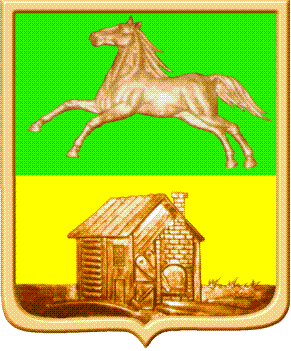 НОВОКУЗНЕЦКИЙ ГОРОДСКОЙ ОКРУГадминистрация  города  нОВОКУЗНЕЦКАкомитет  образования   и  наукиП р и к а зот  05.09.2018                    							№ 847О проведении городского конкурса «Исследователи края» На основании приказа КОиН от 14.08.2018 № 772 «О плане городских конкурсов и  мероприятий с учащимися на 2018/2019 учебный год»приказываю:1. Утвердить Положение о проведении городского конкурса  «Исследователи края» согласно приложению к настоящему приказу.2.  МБОУ ДО «ГДД(Ю)Т им. Н. К. Крупской» (Попова И.А.) организовать и провести с 18 по 21 сентября 2018 года городской  конкурс  «Исследователи края».3. Заведующим районными отделами образования КОиН (Полежаева О.В., Стрепан С.В., Резниченко В.Н., Самойлова Н.П., Рагозина Т.Н., Кладова Г.В.) довести до сведения образовательных учреждений информацию о проведении городского конкурса  «Исследователи края».4. Контроль за исполнением приказа возложить на начальника отдела развития образования  КОиН Звоскову Е.Г. Председатель комитета						Ю.А. СоловьеваПриложение к приказу от 05.09.2018  № 847ПОЛОЖЕНИЕо городском конкурсе «Исследователи края»1. Общие положения1.1. Городской конкурс «Исследователи края» (далее - Конкурс) проводится согласно плану городских конкурсов и мероприятий с учащимися в 2018/2019 учебном году и является муниципальным этапом областной акции «Люби и знай родной Кузбасс!».1.2. Общее руководство Конкурсом осуществляет КОиН. Организацию и проведение Конкурса осуществляет муниципальное бюджетное образовательное учреждение дополнительного образования «Городской Дворец детского (юношеского) творчества им. Н.К. Крупской».2. Цели и задачи2.1 Цель - повышение уровня информированности учащихся о природе родного края.2.2 Задачи:- воспитание бережного отношения к природному и культурному наследию родного края; - гражданско-патриотическое воспитание;- включение учащихся в учебно-исследовательскую деятельность на региональном уровне;- обмен опытом работы учащихся о наиболее эффективных формах исследовательской деятельности. 	3. Состав организационного комитета- Соловьева Ю.А., председатель организационного комитета, председатель КОиН;- Попова И.А., директор МБОУ ДО «ГДДЮТ им. Н.К. Крупской»;- Беликов В.А., заместитель директора МБОУ ДО «ГДДЮТ им. Н.К. Крупской» (по согласованию);- Прокопьева О.М., методист туристско-краеведческого отдела МБОУ ДО «ГДДЮТ им. Н.К. Крупской» (по согласованию);- Макашова И.В., учитель географии высшей категории, МБОУ  «Гимназия №7»  (по согласованию);- Шевцова Т.А., методист туристско-краеведческого отдела МБОУ ДО «ГДДЮТ им. Н.К. Крупской» (по согласованию). 4. Участники Конкурса4.1 К участию в Конкурсе допускаются команды учащихся 6-11-х классов образовательных организаций Новокузнецкого городского округа, занимающихся туристско–краеведческой деятельностью (участие в работе поисковых групп, школьных музеев, краеведческих конференциях, олимпиадах, туристских походах, экспедициях и т.п.).4.2 Состав команды 6 человек и 1 представитель команды.4.3 Конкурс проводится по трем возрастным группам:- младшая возрастная группа - 5-6 классы;- средняя возрастная группа - 7-8 классы;- старшая возрастная группа - 9-11 классы.5. Сроки и порядок проведения Конкурса5.1  Конкурс проводится  с 18 по 21 сентября 2018 года.5.2  Программа Конкурса включает:5.2.1 18 сентября 2018 года, в 15-00 в Центре туризма и краеведения (г.Новокузнецка, ул.Бардина, 5) семинар для руководителей команд «Методика выполнения учебно-исследовательских заданий конкурса», работа по секциям;5.2.2   19-21 сентября 2018 года,  с 12-00 в районе учебно-исследовательских площадок Кузнецкого района города Новокузнецка (ручей Водопадный)практикум (выполнение учебно-исследовательских заданий по видам):- геология (описание геологического обнажения, взятие образцов горных пород, знание геологических терминов и понятий);- гидрология (измерение расхода воды в ручье поплавковым способом);- ботаника (закладка гербария);- краеведение (краеведческие кроссворды, задания);- метеорология  (виды облаков, признаки погоды);- измерение азимута.5.2.3 Камеральные работы. Оформление результатов исследований.6. Условия участия       Именные заявки и выписки из приказов о направлении команд на Конкурс подаются до 17 сентября 2018 года в Центр туризма и краеведения ГДД(ю)Т им. Н.К. Крупской (г.Новокузнецк, ул.Бардина, 5),  по е-mail:  centur42@rambler.ru. Заявки подавать по форме в Приложении к настоящему положению.7. Жюри7.1 Жюри Конкурса формируется оргкомитетом.7.2 Жюри утверждается приказом МБОУ ДО «Городской Дворец детского (юношеского) творчества им. Н.К. Крупкой».7.3 Жюри обладает всеми полномочиями на протяжении всего Конкурса.7.4 Решение жюри не оспаривается и изменению не подлежит.8. Подведение итогов и награждение8.1 Результат команды определяется по сумме баллов набранных командой в каждом виде программы практикума.8.2 Результаты команды в общем зачете подводятся по наименьшей сумме мест набранных командой в каждом виде номинации программы.8.3 Победители Конкурса награждаются грамотами, руководители - Благодарственными письмами КОиН администрации г. Новокузнецка.9. Финансирование9.1 Конкурс проводится за счет привлеченных средств. 9.2 Расходы, связанные с направлением команд на Конкурс, несут командирующие организации.10. Обеспечение безопасности участников 10.1 Конкурс проводится на основании соответствующих нормативных правовых актов, направленных на обеспечение общественного порядка и безопасности участников.10.2 Ответственность за жизнь и здоровье участников Конкурса, проверку наличия медицинского допуска и страхового полиса от несчастного случая, соответствия возраста участников возлагается на руководителя команды приказом командирующей образовательной организации.11. Контактная информацияАдрес: 654000, г. Новокузнецк, Бардина,5, Центр туризма и краеведенияМБОУ ДО «ГДДЮТ им. Н.К. Крупской».Телефон: (8-3843) 74-42-88, 8-913-136-18-77 Прокопьева Ольга Михайловна.E- mail:  centur42@rambler.ru Сайт: http://ctik.nvkznet.ru Приложение к Положению о городском конкурсе «Исследователи края»Заявка на участие в городском конкурсе  «Исследователи края» от_________________________________________________________			         образовательное  учреждениеРуководитель команды (телефон)_______________________________________Именной состав участников конкурса:Директор учреждения (подпись) «___»_____________2018 г.				М.П.Внесено:Т.П.Гильмулина Согласовано:Главный специалист-юрисконсульт КОиНН.Н. Бурова№ п\пФамилия, имя (полностью)Класс, школа1.2.3.4.5.6.